Athens Palace ExtensionTheseus has decided that he wants a larger palace so he decides to build an extension. Help the builders divide the bags of sand correctly to the place where each new room will be. 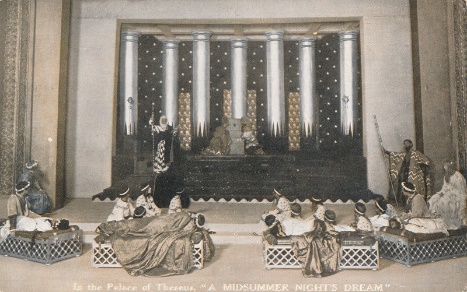 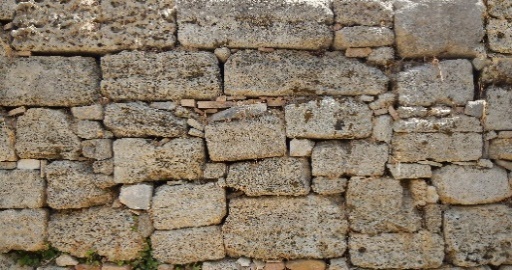 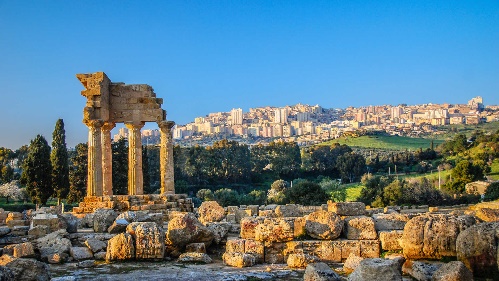 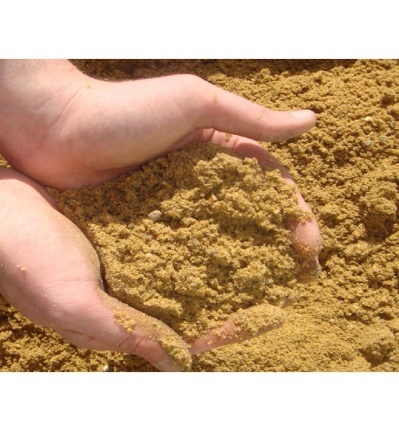 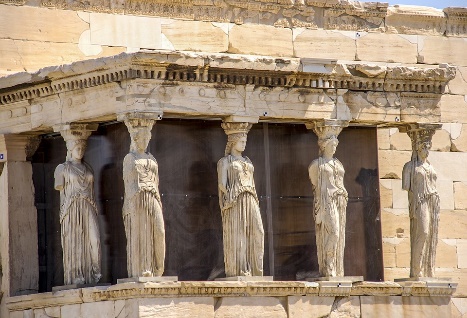 